VISIONARY NATURE BASED ACTIONS FOR HEALTH, WELL-BEING & RESILIENCE IN CITIES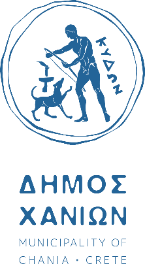 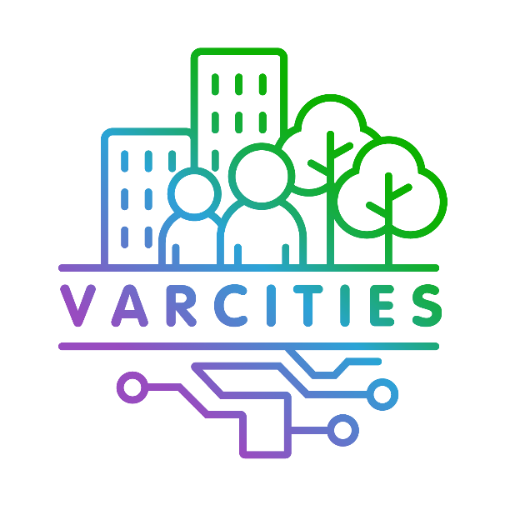 ΕΛΛΗΝΙΚΗ ΔΗΜΟΚΡΑΤΙΑ ΝΟΜΟΣ ΧΑΝΙΩΝ ΔΗΜΟΣ ΧΑΝΙΩΝΔΙΕΥΘΥΝΣΗ ΠΡΟΓΡΑΜΜΑΤΙΣΜΟΥ ΟΡΓΑΝΩΣΗΣ ΚΑΙ ΠΛΗΡΟΦΟΡΙΚΗΣΤΜΗΜΑ ΤΕΧΝΟΛΟΓΙΩΝ ΠΛΗΡΟΦΟΡΙΚΗΣ & ΕΠΙΚΟΙΝΩΝΙΩΝ (ΤΠΕ) Α. ΕΓΚΡΙΤΙΚΕΣ ΑΠΟΦΑΣΕΙΣ ΕΡΓΟΥ - ΝΟΜΟΘΕΣΙΑ Σε συνέχεια των κάτωθι, ο  Δήμος Χανίων συμμετέχει ως εταίρος στο έργο με τίτλο «VISIONARY NATURE BASED ACTIONS FOR HEALTH, WELL-BEING & RESILIENCE IN CITIES» με ακρωνύμιο «VARCITIES» στο πλαίσιο του ευρωπαϊκού προγράμματος HORIZON 2020:Τις διατάξεις του άρθρου 58 του Ν. 3852/2010 «Νέα Αρχιτεκτονική της Αυτοδιοίκησης και της Αποκεντρωμένης Διοίκησης -Πρόγραμμα Καλλικράτης» και του Ν. 4555/2018 «Πρόγραμμα Κλεισθένης». Τις διατάξεις του άρθρου 86 του Ν.3463/2006 «Αρμοδιότητες Δημάρχων». Τις διατάξεις του Ν. 3584/2007 «Κύρωση Κώδικα Κατάστασης Δημοτικών και Κοινοτικών Υπαλλήλων». Τις διατάξεις του Ν.2190/1994, όπως έχουν τροποποιηθεί και ισχύει.Τις διατάξεις του άρθρου 30 του Ν. 4314/2014 (ΦΕΚ 265 Α’) «α) Για τη διαχείριση, τον έλεγχο και την εφαρμογή αναπτυξιακών παρεμβάσεων για την προγραμματική περίοδο 2014-2020, β) Ενσωμάτωση της Οδηγίας 2012/17 του Ευρωπαϊκού Κοινοβουλίου και του Συμβουλίου της 13ης Ιουνίου 2012 (ΕΕ ί 156/16.6.2012) στο ελληνικό δίκαιο, τροποποίηση του ν. 3419/2005 (Α 297) και άλλες διατάξεις» όπως έχουν τροποποιηθεί και ισχύουν.Την με αρ. 804/27-12-2019 (ΑΔΑ: ΩΥ6ΜΩΗ5-ΜΙ5) Απόφαση του Δημοτικού Συμβουλίου Χανίων με την οποία εγκρίθηκε η συμμετοχή του Δήμου Χανίων στην πρόταση χρηματοδότησης με ακρωνύμιο «VARCITIES».Το Συμφωνητικό Επιχορήγησης μεταξύ των εταίρων GRANT AGREEMENT No 869505 – VARCITIES.Υπ’ αριθμ. 612/2020 (ΑΔΑ: ΩΑΘΨΩΗ5-0ΝΙ) Απόφαση Οικονομικής Επιτροπής περί Αποδοχής χρηματοδότησης και Έγκρισης υλοποίησης του έργου με τίτλο «VISIONARY AND INTEGRATED SOLUTIONS TO IMPROVE WELL-BEING AND HEALTH IN CITIES» με ακρωνύμιο «VARCITIES» στο πλαίσιο του Ευρωπαϊκού Προγράμματος HORIZON 2020. Υπ’ αριθμ. 393/2023 (ΑΔΑ: 9ΟΕΓΩΗ5-ΥΗ4) Απόφαση Δημάρχου Χανίων περί Συγκρότησης Ομάδας Εργασίας για την υλοποίηση του έργου με τίτλο «Visionary and integrated solutions to improve well-being and health in cities» με ακρωνύμιο «VARCITIES» στο πλαίσιο του ευρωπαϊκού προγράμματος HORIZON 2020.Β. ΠΕΡΙΓΡΑΦΗ ΦΥΣΙΚΟΥ ΑΝΤΙΚΕΙΜΕΝΟΥ ΤΟΥ ΕΡΓΟΥ VARCITIESΟ Δήμος Χανίων συμμετέχει ως εταίρος στο ευρωπαϊκό πρόγραμμα «VARCITIES», HORIZON 2020 (https://www.varcities.eu/) το οποίο στοχεύει στη δημιουργία βιώσιμων αστικών δημόσιων χώρων για τη βελτίωση της υγείας και ευεξίας των κατοίκων των πόλεων. Το έργο αυτό περιλαμβάνει ψηφιακή καινοτομία, εικονική πραγματικότητα και λύσεις εμπνευσμένες από τη φύση, αύξηση της περιβαλλοντικής συνείδησης, ενσωμάτωση των οικολογικών χώρων στην καθημερινή ζωή, ενίσχυση του σεβασμού των δημοσίων χώρων, ανάπτυξη υγιούς πράσινης νοοτροπίας για τα παιδιά, κ.ά.Επικεφαλής του έργου αυτού είναι το Πολυτεχνείο Κρήτης και στο εταιρικό σχήμα συμμετέχουν συνολικά 23 εταίροι  από χώρες της Ε.Ε.  Στο πλαίσιο αυτού  θα υλοποιηθούν καινοτόμες δράσεις – λύσεις σε 7 ευρωπαϊκές πόλεις – πιλότους του προγράμματος: Castelfranco Veneto (Ιταλία), Chania (Ελλάδα), Dundalk (Ιρλανδία), Leuven (Βέλγιο), Gzira (Μάλτα), Novo Mesto (Σλοβενία) και Skellefteå (Σουηδία).  Στο πλαίσιο υλοποίησης του έργου αυτού, ο Δήμος Χανίων θα αναπτύξει τις παρακάτω δύο (2) καινοτόμες οραματικές λύσεις:Κινητό Αστικό Καθιστικό με την ονομασία MULαR (Mobile Urban Living a Room).  Αυτό αποσκοπεί στην αποκατάσταση και αναγέννηση του δημόσιου χώρου, προσφέροντας υψηλής ποιότητας υπηρεσίες και προωθώντας την ψηφιακή, κοινωνική, πολιτιστική και φυσική καινοτομία. Θα υλοποιηθεί με την προμήθεια μίας ευέλικτης πολύ-λειτουργικής κατασκευής που θα μπορεί να μεταφερθεί και να τοποθετηθεί σε δημόσιους χώρους της πόλης αναβαθμίζοντάς τους και ενισχύοντας τη σχέση των πολιτών με τη φύση. Επιπλέον θα έχει αυξημένη προσβασιμότητα που θα φιλοξενεί δράσεις και θα συμβάλει στη βελτίωση της υγείας και της ευεξίας των πολιτών. Αυτός ο ευμετάβλητος χώρος θα μπορεί να μεταφερθεί και να τοποθετηθεί σε διάφορα σημεία της πόλης. Αναβάθμιση των Δημοτικών Ποδηλάτων σε Έξυπνα Ποδήλατα: Αυτή αφορά την ενσωμάτωση αισθητήρων στα υφιστάμενα ποδήλατα και του σταθμούς ποδηλάτων του Δήμου Χανίων, καθώς και στο Κινητό Αστικό καθιστικό. Οι αισθητήρες αυτοί θα καταγράφουν τις συνθήκες μικροκλίματος, την ποιότητα του αέρα, τα επίπεδα θορύβου και θα συλλέγουν στοιχεία θέσης και χρήσης για την κατανόηση της ποιότητας του αστικού περιβάλλοντοςΓια την αποτελεσματικότερη ανάδειξη και διάχυση των αποτελεσμάτων από τις ανωτέρω οραματικές λύσεις ο Δήμος Χανίων πρέπει να προβεί στις απαραίτητες ενέργειες για την «Προβολή και δημοσιότητα των δράσεων του Δήμου Χανίων στο πλαίσιο του έργου VARCITIES, HORIZON 2020» συνολικού προϋπολογισμού 28.000,00€.Για την «Προβολή και δημοσιότητα των δράσεων του Δήμου Χανίων στο πλαίσιο του έργου VARCITIES, HORIZON 2020» θα ληφθούν υπόψη τα αποτελέσματα που προέκυψαν κατά τις τεχνικές συναντήσεις του προγράμματος με τους Stakeholders (Ενδιαφερόμενοι φορείς – ομάδες) αναφορικά με την αξιοποίηση του Κινητού Αστικού Καθιστικού – Mular για  :Εκπαιδευτικές δράσεις, όπως Υπαίθρια σχολική τάξη – Εργαστήρια, Υπαίθρια δημοτική βιβλιοθήκη, Δημιουργία εξωτερικού εργασιακού χώρου, Υπαίθρια αίθουσα συνεδριάσεων, Αφήγηση παραμυθιών, κ.άΠεριβαλλοντικές δράσεις, όπως  εκπαιδευτικά περιβαλλοντικά προγράμματα – Άμεση επαφή με το φυσικό περιβάλλον, που θα αποσκοπεί στην παρατήρηση, συλλογή και κατανόηση της ερμηνείας της οργάνωσης και του τρόπου λειτουργίας της φύσης, καθώς και στη συνειδητοποίηση της αξίας και της προστασίας.Αθλητικές δραστηριότητεςΠολιτιστικές δραστηριότητες, όπως παραστάσεις (Θέατρο, Χορός, Μουσική, Κουκλοθέατρο κ.λπ.), συναυλίες, Κινηματογράφος (π.χ. Chania Film Festival), Εκθέσεις Τέχνης & Βιβλίου, Πράσινο Μουσείο, Ιστορία του Τόπου & Πληροφορίες για την Πόλη Πληροφορίες για δραστηριότητες πολιτισμικού-κοινωνικού ενδιαφέροντοςΚοινωνικές δραστηριότητες, όπως Κοινωνική αλληλεπίδραση, Ενδυνάμωση διαπροσωπικών δεξιοτήτων & συλλογικής συνύπαρξης, Πράσινο pop-up σε γειτονιές που παρακινεί τους κατοίκους να συνεργαστούν για τη βελτίωση παραμελημένων χώρων, Αθλητικές Δραστηριότητες, Διαχείριση άγχους, Αστική κηπουρική, Αιμοδοσία, Περίπτερο για την παροχή πληροφοριών για δραστηριότητες πολιτισμικού ή/και κοινωνικού ενδιαφέροντος, Παιδικές βραδινές δραστηριότητες σε εξωτερικούς χώρους: παρατήρηση νυχτερινού ουρανού, πουλιών, υδάτινων πόρων, λιμνών, κ.άΆλλες Δράσεις ενημέρωσης και ευαισθητοποίησης, όπως Κλίμα & Περιβάλλον, Υγεία & Ευεξία (βασική υποστήριξη ζωής, βασικές γνώσεις μικροατυχημάτων, αιμοδοσία, πρόληψη, εμβόλια, διατροφή, αθλητισμός, πρόληψη τροχαίων ατυχημάτων), Εθελοντισμός, Μαθήματα κρητικής μαγειρικής,Προωθητικές δραστηριότητες, όπως Τουριστικό ΠερίπτεροΤα παραδοτέα της εν λόγω ανάθεσης, ο προϋπολογισμός, καθώς και το ενδεικτικό χρονοδιάγραμμα εκτέλεσης της συμβατικής υποχρέωσης του αναδόχου, περιγράφονται αναλυτικά στο παρόν. Γ. ΑΝΑΛΥΤΙΚΑ ΠΑΡΑΔΟΤΕΑ & ΜΕΘΟΔΟΛΟΓΙΑ ΥΛΟΠΟΙΗΣΗΣΤα παραδοτέα- δράσεις της ανάθεσης ομαδοποιούνται σε τρεις (3) βασικές κατηγορίες:A. Προετοιμασία και παραγωγή υλικού προβολής και δημοσιότητας και συμμετοχή σε τρεις (3) Γενικές Εκδηλώσεις του Δήμου Χανιών. B. Διεξαγωγή τριών (3) Τοπικών πολιτιστικών και κοινωνικών εκδηλώσεωνΓ. Διεξαγωγή Τελικής Εκδήλωσης Κλεισίματος του Έργου.Ειδικότερα:ΚΑΤΗΓΟΡΙΑ Α: Προετοιμασία και παραγωγή υλικού προβολής και δημοσιότητας και συμμετοχή σε τρεις (3) Γενικές Εκδηλώσεις του Δήμου ΧανιώνΑ1. Προετοιμασία και παραγωγή υλικού προβολής και δημοσιότητας του έργουΣτόχος αυτής της κατηγορίας είναι η παραγωγή του απαραίτητου υλικού, έντυπου και ψηφιακού για την γενική και διαδικτυακή προβολή των οραματικών λύσεων του Δήμου Χανίων τόσο  στα κοινωνικά δίκτυα (social media) όσο και στις διάφορες εκδηλώσεις και δράσεις που θα διεξαχθούν για τη δημοσιότητα του έργου. Η προετοιμασία, ο σχεδιασμός, η παραγωγή και η προμήθεια του εν λόγω έντυπου ή ηλεκτρονικού υλικού, θα γίνεται σε συνεργασία με την αναθέτουσα αρχή μετά από κοινή έγγραφη συμφωνία μεταξύ του αναδόχου και της Ομάδας Διαχείρισης Έργου, που έχει οριστεί σύμφωνα με την υπ’ αριθμ. 393/2023 (ΑΔΑ: 9ΟΕΓΩΗ5-ΥΗ4) Απόφαση Δημάρχου Χανίων. Αναλυτικά, το υλικό προβολής και δημοσιότητας του έργου θα περιλαμβάνει τα κάτωθι παραδοτέα:Μακέτες όλου του προωθητικού υλικού, όπως Αφίσες, φυλλάδια, προωθητικα δώρα γενικού περιεχομένου, ειδικό δώρο ανά εκδήλωση/ δράση, κτλ.Δημιουργία Ψηφιακού υλικού και web video spot (μέγιστης διάρκειας 1’) για διάφορους τύπους ηλεκτρονικής προώθησης π.χ. ιστοσελίδα, social media, κινητά τηλέφωνα κ.αΕπιμέλεια, σχεδιασμός και εκτύπωση φυλλαδίων προβολής δημοσιότητας για εμπορική χρήση, από οικολογικό υλικό   στα αγγλικά και ελληνικά Γενικό προωθητικό δώρο για τη δημοσιότητα του έργου από οικολογικό υλικό (π.χ. τσάντες, μπουκάλια, φυτά, μολύβια, κασετίνες, κ.ά)Roll-up banners Α2 – Α4. Συμμετοχή σε Γενικές Εκδηλώσεις του Δήμου Χανιών – Αριθμός Συμμετοχών: Τρεις (3)Αφορά τη συμμετοχή σε τρεις (3) γενικές εκδηλώσεις του Δήμου Χανίων για την γενική προβολή των οραματικών λύσεων του Δήμου Χανίων, αλλά και των στόχων του έργου, η οποία θα περιλαμβάνει τις δράσεις:Συντονισμός και διοργάνωση εκδήλωσηςΠροετοιμασία, σύνταξη του περιεχομένου της δράσηςΠροετοιμασία, σύνταξη και αποστολή των προσκλήσεων ανά δράσηΠροετοιμασία και σύνταξη των δελτίων τύπου πριν και μετά την υλοποίηση της δράσης. Το περιεχόμενο των δελτίων τύπων των εκδηλώσεων διαμορφώνεται σύμφωνα με την καθοδήγηση του Δήμου Χανίων, γίνεται η επιμέλειά του, οριστικοποιείται και παραδίδεται στο συντονιστή του έργου για περεταίρω ενέργειες (πχ αποστολή, αναρτήσεις, κτλ).ΚΑΤΗΓΟΡΙΑ Β: Διοργάνωση τριών (3) τοπικών πολιτιστικών εκδηλώσεωνΑφορά τη διοργάνωση τριών (3) τοπικών πολιτιστικών εκδηλώσεων (Local cultural events) για περίπου 250 άτομα και οι οποίες θα διεξαχθούν μετά την ολοκλήρωση της προμήθειας του Κινητού Αστικού Καθιστικού - MULαR. Η διοργάνωση των εκδηλώσεων θα γίνει σε συνεννόηση με την αναθέτουσα αρχή και θα περιλαμβάνει:Αφίσες και προσκλήσειςΠροετοιμασία και σύνταξη των δελτίων τύπου πριν και μετά την υλοποίηση της δράσης. Το περιεχόμενο των δελτίων τύπων των εκδηλώσεων διαμορφώνεται σύμφωνα με την καθοδήγηση του Δήμου Χανίων, γίνεται η επιμέλειά του, οριστικοποιείται και παραδίδεται στο συντονιστή του έργου για περεταίρω ενέργειες (πχ αποστολή, αναρτήσεις, κτλ).Δώρα προβολής του έργου σχετικά με το θέμα της εκδήλωσης/ δράσηςΜικρό Κέρασμα 250 ατόμων Μεταφορά του Κινητού Αστικού Καθιστικού Χώρου σε ανοικτό χώρο που θα αποδείξει η αναθέτουσα αρχή.ΚΑΤΗΓΟΡΙΑ Γ: «Τελική Εκδήλωση Κλεισίματος έργου VARCITIES» Δημιουργία αφίσας για ενημέρωση κοινού για την εκδήλωση που θα διεξαχθεί Σχεδίαση, σύνταξη, εκτύπωση και αποστολή προσκλήσεωνΔώρα κλήρωσηςΔημιουργία video spot προώθησης μικρής διάρκειας το οποίο θα υλοποιηθεί με τη συλλογή ποικίλου υλικού (πχ εναρκτήριες μακέτες για την κατασκευή του MULaR, φωτογραφικό υλικό πρώτων συναντήσεων, λήψεις κατά τη δημιουργία του, κτλ). Απαραίτητη η χρήση drone για λήψεις από ψηλά οι οποίες θα χρησιμοποιηθούν στο βίντεο με σκοπό την καλύτερη προβολή του έργου.Λήψη φωτογραφικού υλικούΠροετοιμασία και σύνταξη των δελτίων τύπου πριν και μετά την υλοποίηση της δράσης. Το περιεχόμενο των δελτίων τύπων των εκδηλώσεων διαμορφώνεται σύμφωνα με την καθοδήγηση του Δήμου Χανίων, γίνεται η επιμέλειά του, οριστικοποιείται και παραδίδεται στο συντονιστή του έργου για περεταίρω ενέργειες (πχ αποστολή, αναρτήσεις, κτλ).Μικρό Κέρασμα 500 ατόμων Μουσική παράσταση (διάρκειας 2 ωρών) Μεταφορά του Κινητού Αστικού Καθιστικού Χώρου σε ανοικτό χώρο που θα αποδείξει η αναθέτουσα αρχήΣυγκεντρωτικά, τα παραδοτέα της ανάθεσης θα είναι:Δ. ΔΙΑΡΚΕΙΑ ΣΥΜΒΑΣΗΣ/ ΧΡΟΝΟΙ ΠΑΡΑΔΟΣΗΣ/ ΧΡΟΝΟΔΙΑΓΡΑΜΜΑΗ ανάθεση των ενεργειών της προβολής και δημοσιότητας του έργου θα διαρκέσει από την υπογραφή της Σύμβασης, έως και την λήξη του έργου VARCITIES. Η υλοποίηση των επιμέρους παραδοτέων από την ανάδοχο εταιρεία είναι δυνατό να μεταβάλλεται χρονικά, μετά από κοινή έγγραφη συμφωνία μεταξύ της αναδόχου εταιρείας και της Ομάδας Διαχείρισης Έργου, που έχει οριστεί σύμφωνα με την υπ’ αριθμ. 393/2023 (ΑΔΑ: 9ΟΕΓΩΗ5-ΥΗ4) Απόφαση Δημάρχου Χανίων. Οι λεπτομέρειες και το ακριβές Χρονοδιάγραμμα Υλοποίησης των παραδοτέων θα διαμορφώνεται ανάλογα και μετά από συνεννόηση και συνεργασία με την Ομάδα Διαχείρισης Έργου.Ε. ΠΡΟΥΠΟΛΟΓΙΣΜΟΣ – ΤΡΟΠΟΣ ΠΛΗΡΩΜΗΣΗ πληρωμή θα γίνεται  τμηματικά βάσει προόδου εκτέλεσης των παραδοτέων. Ο μέγιστος εκτιμώμενος προϋπολογισμός αμοιβής για την υλοποίηση των δράσεων ανέρχεται στο ποσό των είκοσι οχτώ χιλιάδων ευρώ (28.000,00 Ευρώ). Στο ποσό αυτό συμπεριλαμβάνονται τυχόν ασφαλιστικές εισφορές, φόροι καθώς και κάθε έξοδο προκύψει  για το οποίο είναι υπόχρεος ο Δήμος Χανίων έναντι του εργολάβου.Η χρηματοδότηση της παρούσας ανάθεσης «Προβολή και δημοσιότητα των δράσεων του Δήμου Χανίων στο πλαίσιο του έργου VARCITIES, HORIZON 2020» καλύπτεται εξολοκλήρου από το ευρωπαϊκό πρόγραμμα Έρευνας και Καινοτομίας HORIZON 2020, σύμφωνα με το Συμφωνητικό Επιχορήγησης μεταξύ των εταίρων GRANT AGREEMENT No. 869505 – VARCITIES «Visionary and integrated solutions to improve well-being and health in cities».Η εν λόγω δαπάνη είναι εγγεγραμμένη στον Κ.Α. 02.10.69.6117.029: «Αμοιβές εκτ.υπηρεσιών προβολής δημοσιότητας» Προϋπολογισμού Δήμου Χανίων Έτους 2023.Το οικονομικό αντικείμενο της ανάθεσης περιλαμβάνει σύμφωνα με τον παρακάτω πίνακα  τα ακόλουθα παραδοτέα και ποσά: Παρακάτω, παρατίθεται ανάλυση - προϋπολογισμός των παραδοτέων: ΣΤ.ΠΑΡΑΚΟΛΟΥΘΗΣΗ - ΠΑΡΑΛΑΒΗΗ παραλαβή των παραδοτέων θα γίνεται από την ΕΠΠΕ  η οποία με το σχετικό πρακτικό της θα βεβαιώνει α) την εμπρόθεσμη παράδοση και β) την επιτυχή υλοποίηση και ολοκλήρωση των σχετικών υπηρεσιών. Κατά τη διάρκεια της υλοποίησης των παραδοτέων, ο Ανάδοχος υποχρεούται να συνεργάζεται και να συμμορφώνεται με τις υποδείξεις της ομάδας διαχείρισης έργου, που έχει οριστεί σύμφωνα με την υπ’ αριθμ. 393/2023 (ΑΔΑ: 9ΟΕΓΩΗ5-ΥΗ4) Απόφαση Δημάρχου Χανίων, για την Υλοποίηση του έργου με τίτλο «Visionary nature based actions for health, well-being & resilience in cities» και ακρωνύμιο «VARCITIES» στο πλαίσιο του προγράμματος HORIZON 2020:SC5-14-2019. Μη συμμόρφωση οδηγεί σε λύση της σύμβασης.Α/Α ΠΑΡΑΔΟΤΕΟΥΠΕΡΙΓΡΑΦΗ ΠΑΡΑΔΟΤΕΟΥΔράσειςA1.Προετοιμασία και παραγωγή όλου του έντυπου και ηλεκτρονικού υλικού προβολής και δημοσιότητας των οραματικών λύσεων του Δήμου Χανίων.A2 – Α4.Προβολή οραματικών λύσεων του Δήμου Χανίων  σε Γενικές Εκδηλώσεις του Δήμου.3B1.Διοργάνωση τοπικής εκδήλωσης για την προβολή και δημοσιότητα του Κινητού Αστικού Καθιστικού - MULαR με κεντρικό θέμα την ΥΓΕΙΑ 1B2.Διοργάνωση τοπικής εκδήλωσης για την προβολή και δημοσιότητα του Κινητού Αστικού Καθιστικού - MULαR με κεντρικό θέμα την τον ΠΟΛΙΤΙΣΜΟ1B3.Διοργάνωση τοπικής εκδήλωσης για την προβολή και δημοσιότητα του Κινητού Αστικού Καθιστικού - MULαR με κεντρικό θέμα την ΕΚΠΑΙΔΕΥΣΗ1Γ1.Τελική Εκδήλωση Κλεισίματος έργου VARCITIES1α/αΠΑΡΑΔΟΤΕΑΠΟΣΟ συμπεριλαμβανομένου ΦΠΑA1Προετοιμασία και παραγωγή υλικού προβολής και δημοσιότητας του έργου 8.512,00€A21η Συμμετοχή σε Γενικές Εκδηλώσεις του Δήμου Χανιών496,00€A32η Συμμετοχή σε Γενικές Εκδηλώσεις του Δήμου Χανιών496,00€A43η Συμμετοχή σε Γενικές Εκδηλώσεις του Δήμου Χανιών496,00€B1Διοργάνωση τοπικής εκδήλωσης με κεντρικό θέμα την ΥΓΕΙΑ3.744,00€B2Διοργάνωση τοπικής εκδήλωσης με κεντρικό θέμα τον ΠΟΛΙΤΙΣΜΟ3.744,00€B3Διοργάνωση τοπικής εκδήλωσης με κεντρικό θέμα την ΕΚΠΑΙΔΕΥΣΗ3.744,00€Γ1Διοργάνωση τελική εκδήλωσης -κλείσιμο Έργου VARCITIES6.768,00€ΣΥΝΟΛΟ28.000,00 €ΠΑΡΑΔΟΤΕΑΠΕΡΙΓΡΑΦΗ ΠΑΡΑΔΟΤΕΩΝΜΜΠΟΣΟΤΗΤΑΤΙΜΗ ΜΟΝΑΔΟΣΚΟΣΤΟΣ ΧΩΡΙΣ ΦΠΑΦΠΑΚΟΣΤΟΣ ΜΕ ΦΠΑΚΟΣΤΟΣ ΜΕ ΦΠΑA. Συμμετοχή σε Γενικές Εκδηλώσεις του Δήμου Χανιών, συμπεριλαμβανομένου της δημιουργίας του βασικού υλικού προβολής και δημοσιότητας του VARCITIESA1Προετοιμασία και παραγωγή έντυπου υλικού προβολής και δημοσιότητας του έργου Μακέτες-Mocups (για Αφίσες, φυλλάδια, προωθητικά δώρα γενικού περιεχομένου, ειδικό δώρο ανά εκδήλωση/ δράση)ΑΜ0,52000 €1000,0  €240,0 €1240,0 €8.512,0 € A. Συμμετοχή σε Γενικές Εκδηλώσεις του Δήμου Χανιών, συμπεριλαμβανομένου της δημιουργίας του βασικού υλικού προβολής και δημοσιότητας του VARCITIESA1Προετοιμασία και παραγωγή έντυπου υλικού προβολής και δημοσιότητας του έργου Ψηφιακό υλικό και web video spot (μέγιστης διάρκειας 1’) για διάφορους τύπους ηλεκτρονικής προώθησης π.χ. ιστοσελίδα, social media, κινητά τηλέφωνα κ.αΑΜ1,12000 €                               2.200,0 €                                    528,0 €                                2.728,0 € 8.512,0 € A. Συμμετοχή σε Γενικές Εκδηλώσεις του Δήμου Χανιών, συμπεριλαμβανομένου της δημιουργίας του βασικού υλικού προβολής και δημοσιότητας του VARCITIESA1Προετοιμασία και παραγωγή έντυπου υλικού προβολής και δημοσιότητας του έργου Φυλλάδια προβολής δημοσιότητας από οικολογικό υλικό  (δίγλωσσο ελληνικά- αγγλικά) ΤΜ5001,039 € 519,5 € 124,7 € 644,2 € 8.512,0 € A. Συμμετοχή σε Γενικές Εκδηλώσεις του Δήμου Χανιών, συμπεριλαμβανομένου της δημιουργίας του βασικού υλικού προβολής και δημοσιότητας του VARCITIESA1Προετοιμασία και παραγωγή έντυπου υλικού προβολής και δημοσιότητας του έργου Γενικό προωθητικό δώρο για τη δημοσιότητα του έργου από οικολογικό υλικό (π.χ. τσάντες, μπουκάλια, φυτά, μολύβια, κασετίνες, κ.ά)ΤΜ10003 € 3.000,0 € 720,0 € 3.720,0 € 8.512,0 € A. Συμμετοχή σε Γενικές Εκδηλώσεις του Δήμου Χανιών, συμπεριλαμβανομένου της δημιουργίας του βασικού υλικού προβολής και δημοσιότητας του VARCITIESA1Προετοιμασία και παραγωγή έντυπου υλικού προβολής και δημοσιότητας του έργου Roll-up bannerΤΜ272,5 € 145,0 €  34,8 €  179,8 € 8.512,0 € A. Συμμετοχή σε Γενικές Εκδηλώσεις του Δήμου Χανιών, συμπεριλαμβανομένου της δημιουργίας του βασικού υλικού προβολής και δημοσιότητας του VARCITIESA21η ΣυμμετοχήΣυμμετοχή σε καθιερωμένη τοπική Εκδήλωση του Δήμου Χανιών, μετά από συνεννόηση με τη αναθέτουσα αρχή και παροχή υπηρεσιών για την υλοποίηση αυτής (π.χ. άρθρα/ δελτία τύπου, προσκλήσεις, συντονισμός, κ.ά.)ΑΜ0,22000 €400 96,0 € 496,00 € 496,0 € A. Συμμετοχή σε Γενικές Εκδηλώσεις του Δήμου Χανιών, συμπεριλαμβανομένου της δημιουργίας του βασικού υλικού προβολής και δημοσιότητας του VARCITIESA32η ΣυμμετοχήΣυμμετοχή σε καθιερωμένη τοπική Εκδήλωση του Δήμου Χανιών, μετά από συνεννόηση με τη αναθέτουσα αρχή και παροχή υπηρεσιών για την υλοποίηση αυτής (π.χ. άρθρα/ δελτία τύπου, προσκλήσεις, συντονισμός, κ.ά.)ΑΜ0,2200040096,0 €  496,00 €  496,0 € A. Συμμετοχή σε Γενικές Εκδηλώσεις του Δήμου Χανιών, συμπεριλαμβανομένου της δημιουργίας του βασικού υλικού προβολής και δημοσιότητας του VARCITIESA43η ΣυμμετοχήΣυμμετοχή σε καθιερωμένη τοπική Εκδήλωση του Δήμου Χανιών, μετά από συνεννόηση με τη αναθέτουσα αρχή και παροχή υπηρεσιών για την υλοποίηση αυτής (π.χ. άρθρα/ δελτία τύπου, προσκλήσεις, συντονισμός, κ.ά.)ΑΜ0,2200040096,0 € 496,00 €  496,0 € B. 3 Τοπικές πολιτιστικές και κοινωνικές εκδηλώσεις B1Τοπική εκδήλωση με κεντρικό θέμα την ΥΓΕΙΑΑφίσα Δράσης ( Mocup)ΤΜ189,3689,36 €21,45 €110,81 €3.744,00€Απαιτούμενες ενέργειες  προβολής της δράσης (άρθρα/ δελτία τύπου, κ.ά)ΑΜ0,21400280,00 €67,20 €347,20 €3.744,00€Δώρο προβολής του έργου σχετικό με το θέμα της δράσης ΤΜ25051.250,00 €300,00 €1.550,00 €3.744,00€Μικρό Κέρασμα 250 ατόμωνΤΜ1800800,00 €192,00 €992,00 €3.744,00€Μεταφορά Κινητού Αστικού Καθιστικού Χώρου (MULαR)ΑΗ2300600,00 €144,00 €744,00 €3.744,00€3.744,00€B2Τοπική εκδήλωση με κεντρικό θέμα τον ΠΟΛΙΤΙΣΜΟΑφίσα Δράσης ( Mocup)ΤΜ189,3689,36 €21,45 €110,81 €3.744,00€Απαιτούμενες ενέργειες  προβολής της δράσης (άρθρα/ δελτία τύπου, κ.ά)ΑΜ0,21400280,00 €67,20 €347,20 €3.744,00€Δώρο προβολής του έργου σχετικό με το θέμα της δράσηςΤΜ25051.250,00 €300,00 €1.550,00 €3.744,00€Μικρό Κέρασμα 250 ατόμωνΤΜ1800800,00 €192,00 €992,00 €3.744,00€Μεταφορά Κινητού Αστικού Καθιστικού Χώρου (MULαR)ΑΗ2300600,00 €144,00 €744,00 €3.744,00€3.744,00€B3
Τοπική εκδήλωση με κεντρικό θέμα την ΕΚΠΑΙΔΕΥΣΗΑφίσα Δράσης ( Mocup)ΤΜ189,3689,36 €21,45 €110,81 €3.744,00€Απαιτούμενες ενέργειες  προβολής της δράσης (άρθρα/ δελτία τύπου, κ.ά)ΑΜ0,21400280,00 €67,20 €347,20 €3.744,00€Δώρο προβολής του έργου σχετικό με το θέμα της δράσηςΤΜ25051.250,00 €300,00 €1.550,00 €3.744,00€Μικρό Κέρασμα 250 ατόμωνΤΜ1800800,00 €192,00 €992,00 €3.744,00€Μεταφορά Κινητού Αστικού Καθιστικού Χώρου (MULαR)ΑΗ2300600,00 €144,00 €744,00 €3.744,00€3.744,00€Γ. Varcities – ΚΛΕΙΣΙΜΟ ΕΡΓΟΥΓ1Τελική ΕκδήλωσηΚλεισίματος ΈργουΑφίσα Δράσης ( Mocup)ΤΜ1108,01108,01 €25,92 €133,93 €6.768,00€Γ. Varcities – ΚΛΕΙΣΙΜΟ ΕΡΓΟΥΓ1Τελική ΕκδήλωσηΚλεισίματος ΈργουΔώρο κλήρωσης σχετικό με τους στόχους του έργουΤΜ1250250,00 €60,00 €310,00 €6.768,00€Γ. Varcities – ΚΛΕΙΣΙΜΟ ΕΡΓΟΥΓ1Τελική ΕκδήλωσηΚλεισίματος ΈργουΛήψεις Drone για την παραγωγή video spotΑΗ1700700,00 €168,00 €868,00 €6.768,00€Γ. Varcities – ΚΛΕΙΣΙΜΟ ΕΡΓΟΥΓ1Τελική ΕκδήλωσηΚλεισίματος ΈργουΦωτογράφος
(λήψη φωτογραφιών,  δημιουργία photobook & βίντεο συνεντεύξεων)ΑΗ1300300,00 €72,00 €372,00 €6.768,00€Γ. Varcities – ΚΛΕΙΣΙΜΟ ΕΡΓΟΥΓ1Τελική ΕκδήλωσηΚλεισίματος ΈργουΜικρό Κέρασμα για 500 ατόμωνΤΜ115001.500,00 €360,00 €1.860,00 €6.768,00€Γ. Varcities – ΚΛΕΙΣΙΜΟ ΕΡΓΟΥΓ1Τελική ΕκδήλωσηΚλεισίματος ΈργουΜουσική παράσταση (διάρκειας 2 ωρών)ΑΗ120002.000,00 €480,00 €2.480,00 €6.768,00€Γ. Varcities – ΚΛΕΙΣΙΜΟ ΕΡΓΟΥΓ1Τελική ΕκδήλωσηΚλεισίματος ΈργουΜεταφορά Κινητού Αστικού Καθιστικού Χώρου (MULAR) ΑΗ2300600,00 €144,00 €744,00 €6.768,00€Συνολικό ΚόστοςΣυνολικό ΚόστοςΣυνολικό Κόστος28.000,00€ΘΕΩΡΗΘΗΚΕ  ΣΥΝΤΑΧΘΗΚΕΠολυχρονάκη ΣεβαστήΠΕ ΠληροφορικήςΠροϊσταμένη Δ/νσης Προγραμματισμού Οργάνωσης και ΠληροφορικήςΣυντονίστρια ομάδας εργασίας έργου “Varcities”Περικλής ΚουκλάκηςΠΕ ΔιοικητικούΕιδικός Συνεργάτης Δημάρχου Χανιών